五色町共通プレミアム付商品券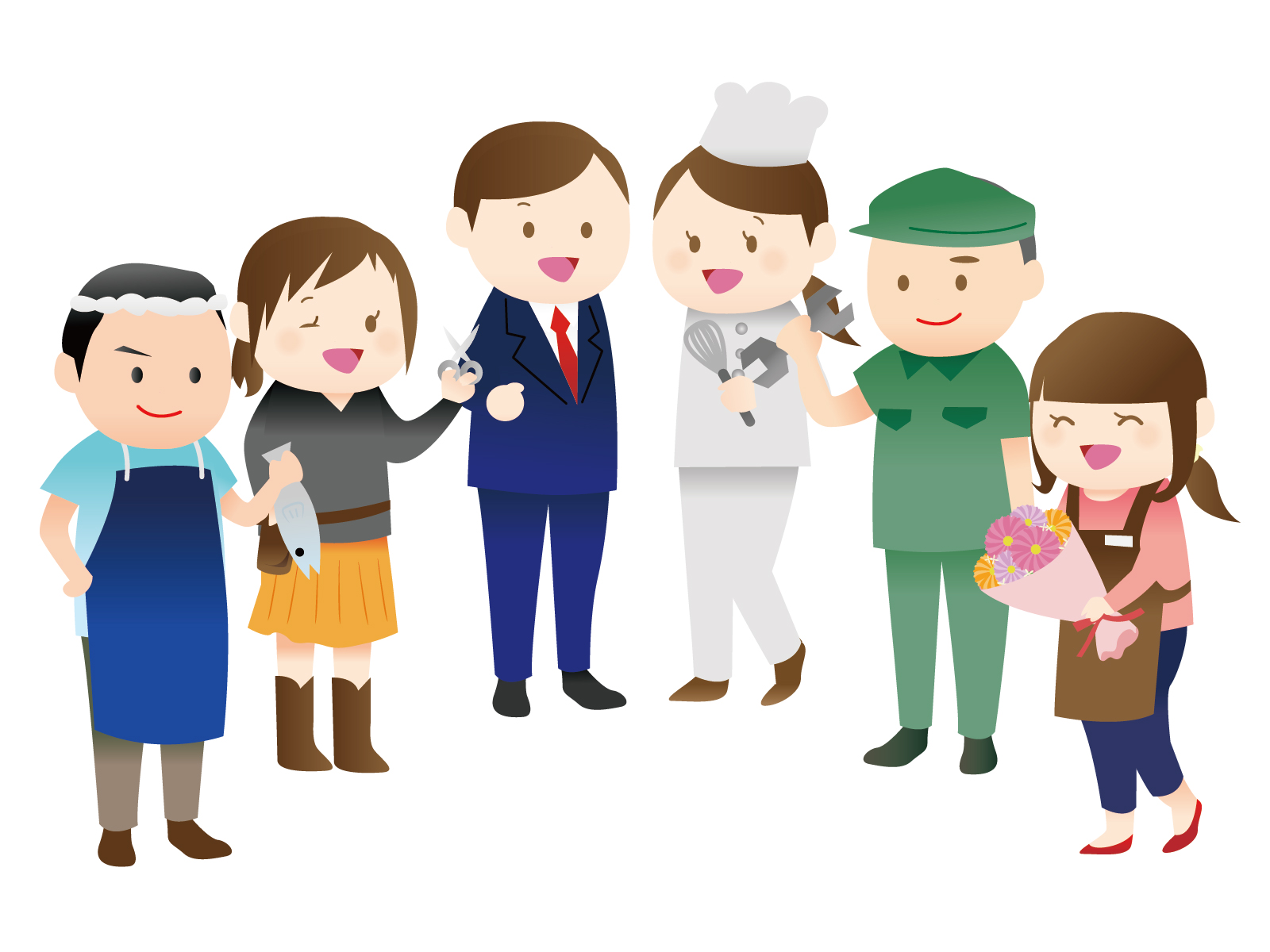 １．参加店舗の参加資格について　（１）五色町商工会員または五色町内に事業所・店舗等があること。（２）五色町商工会会員外の事業所・店舗については、換金手数料及び登録料を徴収します。（３）洲本市暴力団排除条例の各規程に抵触しないこと。（４）風俗営業等の規制及び業務の適正化等に関する法律に規定する営業店でないこと。　２．参加店舗の募集について　（１）申込方法 参加店舗の登録を希望される方は、この「募集要項」及び「誓約事項」に同意の上、「参加店舗登録申請書」に必要事項をご記入いただき、五色町商工会にＦＡＸ、メール、郵送、持参にてお申込みください。※記載された店舗名が「参加店舗一覧表」に掲載されます。〔申請書の提出先〕　　　　●五色町商工会　　　　　〒656-1301　洲本市五色町都志202　　　　　TEL.0799-33-0450　FAX.0799-33-1330　　　　　窓口：平日の９時00分～17時00分※（１）複数の店舗を持つ事業者については、原則、「参加店舗登録申請書」を店舗ごとに記入し、お申し込みください。なお、すべての利用店舗が「募集要項」ならびに「誓約事項」に同意していただいた上で、申し込む必要があります。　　　　　（２）FAXの場合は必ず送付が完了しているか五色町商工会に確認して下さい。（２）募集期間 令和２年９月１０日（木）から９月３０日（水）まで※９月３０日（水）までに申込をいただくと、購入対象者へ郵送する商品券購入引換券に同封する「参加店舗一覧表」並びにホームページ上に店舗名を掲載します。※10月１日（木）以降も申込を受け付けいたしますが、店舗名はホームページ上でのみの掲載となります。印刷物での「参加店舗一覧表」には掲載されません。（３）参加店舗負担金 　五色町商工会員である参加店舗の負担金はいただきません。（４）登録 申込のあった事業者については、発行委員会の承認を得て、参加店舗として登録いたします。ただし、登録後であっても申込内容に虚偽・不備等がある場合には登録を取り消す場合があります。また、商品券の利用期間中は、やむを得ない事由がないかぎり、登録を途中辞退できません。（５）その他 参加店舗登録決定後に以下のものをお送りさせていただきます。(10月中旬郵送を予定）　　　①参加店舗登録証明書　　　②商品券見本　　　③取立入金票　　　④参加店舗用ポスター３．商品券の使用厳守事項　（１）本商品券は、物品の販売また役務の提供などの取引において利用可能です。　　　　※上記以外において商品券を売買・流通させることは禁止します。（２）本商品券は、参加店舗で有効期限内に限り利用できます。（３）本商品券は、現金との引き換えはいたしません。また、釣り銭は支払わないでください。不足分は現金等で受け取ってください。（４）本商品券の盗難・紛失、滅失または偽造、模造等に対して、発行者（五色町共通プレミアム付商品券発行委員会）は責任を負いません。４．換金方法　（１）指定金融機関 　　　指定する下記の金融機関の窓口でのみ換金ができます。　　　①淡路信用金庫 　（本店営業部、本町支店、由良支店、物部支店、都志支店）②淡陽信用組合 　（都志支店）③淡路日の出農協 （五色支店）　　　※振込先と異なる店舗・金融機関へ持ち込む場合、淡路信用金庫のみ受付可能です。（２）振込先口座の事前登録 　　　参加店舗は、「参加店舗登録申請書」提出時に合わせて指定金融機関の口座を事前に登録してください。　　　　※指定金融機関の口座を持っていない場合は、極力上記（１）の指定金融機関にて新たに口座を開設して登録してください。　　　　※口座の登録は１店舗につき１口座までとします。　　　　※原則、期間途中での口座の変更は認めません。また事前に登録いただいた口座以外への換金はいたしかねますのでご了承ください。（３）換金受付・支払日および時間 　　　令和２年１１月４日(水)～令和３年１月１３日(水)までの指定日で各金融機関の窓口営業時間中（９時～１５時）とします。　　　※詳細な受付日は別表「換金受付日・支払日表」をご覧ください。（４）提出書類 　　　参加店舗は、事前に登録した口座のある換金指定金融機関各支店の窓口に以下の３点を持参してください。　　　①使用済み商品券　　　②取立入金票　　　③参加店舗登録証明書（５）換金額の支払い 支払いは、換金受付日より６営業日後に、指定の口座に入金します。５．参加店舗の責務等　（１）参加店舗は、お客様に参加店舗であることがわかるように、店頭などにポスターの掲示を行ってください。（ポスターは令和２年１１月１日（日）から令和２年１２月３１日（木）まで掲示をお願いします）（２）商品券の利用を制限する商品やサービスがある場合は、各参加店舗独自でＰＯＰ等を作成し、表示してください。（３）参加店舗は、お客様から商品券を受け取った際は、見本券と照合し、間違いがないか確認してください。偽造券の疑いがある場合は、受け取りを拒否し、五色町商工会に連絡をお願いします。（４）本商品券の利用を見込んで、通常よりも高い価格を設定する販売行為はご遠慮ください。（５）有効期限を過ぎた商品券を受け取らないでください。６．商品券の利用対象にならないもの　（１）出資や債務の支払い（２）国や地方公共団体等への支払い（税金、振込手数料、水道料金等の公共料金）（３）有価証券、商品券、ビール券、図書カード、切手、印紙、プリペイドカード等の換金　　　性の高いものの購入（４）たばこ事業法（昭和59年８月10日法律第68号）第２条第１項第３号に規定する製造たばこの購入（5）土地・家屋購入、家賃・地代・駐車料（一時預りを除く）等の不動産に関わる支払い（6）現金との換金、金融機関への預け入れ（7）風俗営業等の規制及び業務の適正化等に関する法律（昭和23年法律第122号）第２条に規定する性風俗関連特殊営業、設備を設けて客に射幸心をそそるおそれのある営業及び食事の提供を主目的としないキャバレー、クラブ、待合などに要する支払い（８）特定の政治団体と関わるものや公序良俗に反するもの（９）商品券の交換又は売買（10）その他、発行委員会が指定するもの７．参加店舗の取消等　参加店舗による「募集要項」及び「誓約事項」の各事項に違反する行為が認められた場合、参加店舗登録の取消及び損害金の発生等が生じる場合があります。８．その他留意事項　（１）「募集要項」に記載されていない事項及び定めのない事項に関しては、発行委員会がその対応を決定いたします。（２）登録後、参加店舗の都合で商品券の取扱いを辞退した場合、損害賠償等が発生する場合があります。（３）本事業用にデザインされた「商品券」の肖像使用を含む広報告知物・掲出等を希望される場合は、事前に発行委員会の承認が必要となります。（４）運営上、内容が変更される可能性がありますが、その場合は速やかに連絡させていただきます。（５）令和２年１２月３１日以降の異議申し立てはできません。９．誓約事項　五色町共通プレミアム付商品券「換金受付日・支払日表」換金受付日支払日令和２年１１月　４日（水）令和２年１１月１２日（木）令和２年１１月１１日（水）令和２年１１月１９日（木）令和２年１１月１８日（水）令和２年１１月２７日（金）令和２年１１月２５日（水）令和２年１２月　３日（木）令和２年１２月　２日（水）令和２年１２月１０日（木）令和２年１２月　９日（水）令和２年１２月１７日（木）令和２年１２月１６日（水）令和２年１２月２４日（木）令和２年１２月２３日（水）令和３年　１月　４日（月）令和２年１２月２９日（火）令和３年　１月　８日（金）令和３年　１月　６日（水）令和３年　１月１５日（金）令和３年　１月１３日（水）令和３年　１月２１日（木）